Session :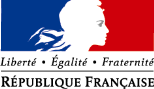 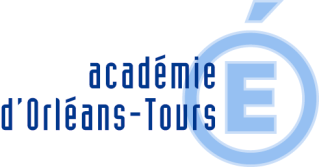 Baccalauréat ProfessionnelBIO INDUSTRIES DE TRANSFORMATION CERTIFICATION INTERMEDIAIREBEP CONDUITE DE PROCEDES INDUSTRIELS DE TRANSFORMATIONCandidats relevant du C.C.F.Livret mis à disposition du jury et à conserver par le centre de formationBEP Conduite de procédés industriels et transformations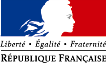 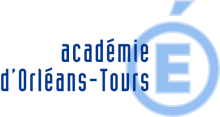 EPREUVE EP1 : CONDUITE ET MAINTENANCEAnnexe EP1A CFSITUATION D’ÉVALUATION EN CENTRE DE FORMATIONÉvaluation en contrôle en cours de formation (CCF)Partie A – sujet n°      : (joindre la situation d’évaluation)TI (très insuffisant), I (insuffisant), S (satisfaisant), TS (très satisfaisant)Appréciation générale :BEP Conduite de procédés industriels et transformationsEPREUVE EP1 : CONDUITE ET MAINTENANCEAnnexe EP1B CFSITUATION D’ÉVALUATION EN CENTRE DE FORMATIONÉvaluation en contrôle en cours de formation (CCF)Partie B – sujet n°      : (joindre la situation d’évaluation)TI (très insuffisant), I (insuffisant), S (satisfaisant), TS (très satisfaisant)Appréciation générale :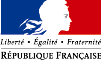 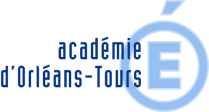 Session :CERTIFICATION INTERMEDIAIREBEP CPITLIVRET  D’EVALUATION-CONFIDENTIEL-NOM et Prénom du candidat :CENTRE DE FORMATION :Centre de formation : LDM Maurice Viollette - DREUXCentre de formation : LDM Maurice Viollette - DREUXCentre de formation : LDM Maurice Viollette - DREUXCandidatSessionSessionNom Prénom :Date de l’évaluationCOMPTENCESEVALUEESCRITERES D’EVALUATIONAPPRECIATIONSAPPRECIATIONSAPPRECIATIONSAPPRECIATIONSNOTEETBAREMECOMPTENCESEVALUEESCRITERES D’EVALUATIONTSSITINOTEETBAREMEPARTIE A : Conduite d’une phase opératoire ou d’une opération unitairePARTIE A : Conduite d’une phase opératoire ou d’une opération unitairePARTIE A : Conduite d’une phase opératoire ou d’une opération unitairePARTIE A : Conduite d’une phase opératoire ou d’une opération unitairePARTIE A : Conduite d’une phase opératoire ou d’une opération unitairePARTIE A : Conduite d’une phase opératoire ou d’une opération unitairePARTIE A : Conduite d’une phase opératoire ou d’une opération unitaireS’organiser et organiser son poste de travailL’organisation des activités est compatible avec les contraintes quantitatives, sécuritaires et environnementalesL’espace de travail est maintenu organisé de façon rationnelle et d’une manière conforme aux contraintes/ 2Prévenir et protégerLes procédures de sécurité et collecte - tri des déchets sont strictement appliquées tout au long de l’activitéLes équipements de détection et de protection individuelle sont utilisés correctementLes procédures concernant la protection de l’environnement sont strictement appliquéesLe comportement est adapté à la situation en cas d’incident/ 4Conduire les machines, appareils ou installations de production et/ou de traitementLes opérations sont conduites suivant les procédures en respectant les bonnes pratiques de fabrication et les contraintes (qualité, sécurité, environnement)Les échantillons sont prélevés et conditionnés en respectant les procédures et les bonnes pratiques de fabricationLes contrôles sont réalisés suivant les procédures Les documents de suivi et de contrôle sont correctement renseignésLe poste et les matériels sont remis en état conformément aux résultats attendus/ 10Savoirs associésS1, S2, S4, S6, S7, S8/ 4TOTALTOTALTOTALTOTALTOTALTOTAL/ 20PROPOSITION DE NOTE COEFFICIENTEEPROPOSITION DE NOTE COEFFICIENTEEPROPOSITION DE NOTE COEFFICIENTEEPROPOSITION DE NOTE COEFFICIENTEEPROPOSITION DE NOTE COEFFICIENTEEPROPOSITION DE NOTE COEFFICIENTEE/60PROPOSITION DE NOTE (PARTIE A + PARTIE B)/80Noms et qualité des examinateurs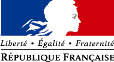 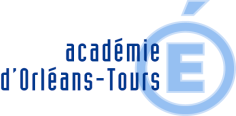                                                  Signatures :Centre de formation : LDM Maurice Viollette - DREUX Centre de formation : LDM Maurice Viollette - DREUX Centre de formation : LDM Maurice Viollette - DREUX CandidatSessionSessionNom Prénom :Date de l’évaluationCOMPTENCESEVALUEESCRITERES D’EVALUATIONAPPRECIATIONSAPPRECIATIONSAPPRECIATIONSAPPRECIATIONSNOTEETBAREMECOMPTENCESEVALUEESCRITERES D’EVALUATIONTSSITINOTEETBAREMEPARTIE B : Maintenance de niveau 1 suivant la norme en vigueurPARTIE B : Maintenance de niveau 1 suivant la norme en vigueurPARTIE B : Maintenance de niveau 1 suivant la norme en vigueurPARTIE B : Maintenance de niveau 1 suivant la norme en vigueurPARTIE B : Maintenance de niveau 1 suivant la norme en vigueurPARTIE B : Maintenance de niveau 1 suivant la norme en vigueurPARTIE B : Maintenance de niveau 1 suivant la norme en vigueurS’organiser et organiser son poste de travailL’organisation des activités est compatible avec les contraintes quantitatives, sécuritaires et environnementalesL’espace de travail est maintenu organisé de façon rationnelle et d’une manière conforme aux contraintes/ 2Participer au diagnostic en cas de dysfonctionnementLes fiches de constat de dysfonctionnement, de situation dangereuse sont correctement renseignéesL’élément défectueux est désigné et localisé sur l’installationLa décision d’intervenir dans le cadre de son habilitation ou d’alerter le service de maintenance est justifiéeLa fiche de dépannage est renseignée/ 6Préparer l’installation aux interventions de maintenanceLa fiche de préparation est correctement renseignéeLa fiche d’information des risques est correctement renseignée/ 4Réaliser des opérations de maintenance de niveau 1La fiche de gestion des stocks des outils et des composants est actualiséeLa fiche de maintenance préventive est correctement renseignéeLes procédures de maintenance préventive sont respectées/ 4Savoirs associésS3 – asservissement des procédés/ 2Savoirs associésS5 – maintenance des installations de production/ 2TOTALTOTALTOTALTOTALTOTALTOTAL/ 20PROPOSITION DE NOTE (PARTIE A + PARTIE B)/80Noms et qualité des examinateurs                                                                                  Signatures :                                                                                                                                                  BEP Conduite de procédés industriels et transformationsEPREUVE EP2 : EPREUVE PRATIQUE PRENANT EN COMPTE                                                               LA FORMATION EN MILIEU PROFESSIONNEL                                                          SITUATION D’ÉVALUATION EN ENTREPRISEAnnexe EP2 PFMP                                                Évaluation en contrôle en cours de formation (CCF)TI (très insuffisant), I (insuffisant), S (satisfaisant), TS (très satisfaisant)Appréciation générale :Date :Noms et qualité du tuteur                                                Signature:Nom du professeur                                                           Signature:FICHE RECAPITULATIVE DES RESULTATSDOCUMENT JURYCANDIDATNOM :Prénom :CENTRE DE FORMATIONEP1 : CONDUITE ET MAINTENANCEEP2 : EPREUVE PRATIQUE PRENANT EN COMPTE LA FORMATION EN MILIEU PROFESSIONNEL/80/160